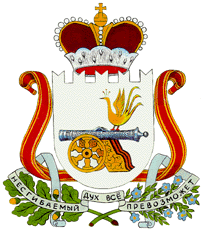 АДМИНИСТРАЦИЯКОЖУХОВИЧСКОГО  СЕЛЬСКОГО ПОСЕЛЕНИЯХИСЛАВИЧСКОГО  РАЙОНА СМОЛЕНСКОЙ ОБЛАСТИП О С Т А Н О В Л Е Н И Еот  25 января 2017 г. №  3Об утверждении Правил определения требований к закупаемым Администрацией  Кожуховичского  сельского поселения Хиславичского района Смоленской области  отдельным видам товаров, работ, услуг          В соответствии с пунктом 2 части 4 статьи 19 Федерального закона от 05 апреля 2013 года № 44-ФЗ «О контрактной системе в сфере закупок товаров, работ, услуг для обеспечения государственных и муниципальных нужд», постановлением Правительства Российской Федерации от 02 сентября 2015 года № 927 «Об утверждении Общих правил определения требований к закупаемым заказчиками отдельным видам товаров, работ, услуг (в том числе предельных цен товаров, работ, услуг)», «Постановлением Администрации Смоленской области № 837 от 23 декабря 2015 года «Об утверждении Правил определения требований к закупаемым органами исполнительной власти Смоленской области, иными государственными органами Смоленской области и подведомственными указанным органам казёнными и бюджетными учреждениями, территориальным государственным внебюджетным фондом Смоленской области отдельным видам товаров, работ, услуг (в том числе предельных цен товаров, работ, услуг)».  Администрация Кожуховичского сельского поселения Хиславичского района Смоленской области  п о с т а н о в л я е т:1. Утвердить прилагаемые Правила определения требований к закупаемым Администрацией Кожуховичского  сельского поселения Хиславичского района Смоленской области  отдельным видам товаров, работ, услуг (в том числе предельных цен товаров, работ, услуг).  2. Разместить настоящее постановление на официальном сайте  Администрации муниципального образования «Хиславичский район» Смоленской области.  3. Настоящее постановление вступает в силу со дня принятия и распространяется на правоотношения, возникшие с 1 января  2017 года.   4. Контроль за исполнением настоящего постановления оставляю за собой.   Глава АдминистрацииКожуховичского  сельского поселенияХиславичского района Смоленской  области		                   П.И. Миренков                                                                                           ПРИЛОЖЕНИЕ 1                                                                     к Постановлению АдминистрацииКожуховичского  сельского  поселения Хиславичского района Смоленской области от 25.01.2017г. № 3   Правила определения требований к закупаемымзаказчиками отдельным видам товаров, работ, услуг(в том числе предельных цен товаров, работ, услуг) 	1. Настоящие Правила устанавливают порядок определения требований к закупаемым заказчиками отдельным видам товаров, работ, услуг (в том числе предельных цен товаров, работ, услуг). 2. Под видом товаров, работ, услуг в целях настоящих Правил понимаются виды товаров, работ, услуг, соответствующие шестизначному коду позиции по Общероссийскому классификатору продукции по видам экономической деятельности (далее – ОКПД). 3. Требования к закупаемым муниципальными органами и  подведомственными бюджетными учреждениями отдельным видам товаров, работ, услуг (в том числе предельные цены товаров, работ, услуг)  муниципальными органами в форме перечня отдельных видов товаров, работ, услуг, в отношении которых устанавливаются потребительские свойства (в том числе характеристики качества) и иные характеристики, имеющие влияние на цену отдельных видов товаров, работ, услуг (далее - ведомственный перечень). 4. Правила определения требований предусматривают: а) обязательный перечень отдельных видов товаров, работ, услуг, их потребительские свойства и иные характеристики, а также значения таких свойств и характеристик (в том числе предельные цены товаров, работ, услуг) (далее  - обязательный перечень) и (или) обязанность муниципальных органов устанавливать значения указанных свойств и характеристик; б) порядок формирования и ведения муниципальными органами ведомственного перечня, а также примерную форму ведомственного перечня; в) порядок применения указанных в пункте 11 настоящих Правил обязательных критериев отбора отдельных видов товаров, работ, услуг, значения этих критериев, а также дополнительные критерии, не определённые настоящими Общими правилами и не приводящие к сужению ведомственного перечня, и порядок их применения. 5. Правила определения требований могут предусматривать следующие сведения, дополнительно включаемые муниципальными органами в ведомственный перечень: а) отдельные виды товаров, работ, услуг, не указанные в обязательном перечне; б) характеристики товаров, работ, услуг, не включённые в обязательный перечень и не приводящие к необоснованным ограничениям количества участников закупки; в) значения количественных и (или) качественных показателей характеристик (свойств) товаров, работ, услуг, отличающиеся от значений, содержащихся в обязательном перечне, в случаях, предусмотренных правилами определения требований. При этом  такие значения должны быть обоснованы, в том числе с использованием функционального назначения товара, под которым для целей настоящих Общих правил понимается цель и условия использования (применения) товара, позволяющие товару выполнять своё основное назначение, вспомогательные функции или определяющие универсальность применения товара (выполнение соответствующих функций, работ, оказание соответствующих услуг, территориальные, климатические факторы и другое); г) иные сведения, касающиеся закупки товаров, работ, услуг, не предусмотренные настоящими Правилами. 6. Обязательный перечень и ведомственный перечень формируются с учетом:     а) положений технических регламентов, стандартов и иных положений, предусмотренных законодательством Российской Федерации, в том числе законодательством Российской Федерации об энергосбережении и о повышении энергетической эффективности и законодательством Российской Федерации в области охраны окружающей среды; б) положений статьи 33 Федерального закона «О контрактной системе в сфере закупок товаров, работ, услуг для обеспечения государственных и муниципальных нужд»; в) принципа обеспечения конкуренции, определённого статьёй 8 Федерального закона «О контрактной системе в сфере закупок товаров, работ, услуг для обеспечения государственных и муниципальных нужд». 7. Ведомственный перечень формируется с учётом функционального назначения товара и должен содержать одну или несколько следующих характеристик в отношении каждого отдельного вида товаров, работ, услуг: а) потребительские свойства (в том числе качество и иные характеристики); б) иные характеристики (свойства), не являющиеся потребительскими свойствами; в) предельные цены товаров, работ, услуг. 8. Утверждённый муниципальными органами ведомственный перечень должен позволять обеспечить муниципальные нужды, но не приводить к закупкам товаров, работ, услуг, которые имеют избыточные потребительские свойства (функциональные, эргономические, эстетические, технологические, экологические свойства, свойства надёжности и безопасности, значения которых не обусловлены их пригодностью для эксплуатации и потребления в целях оказания государственных (муниципальных) услуг (выполнения работ) и реализации государственных (муниципальных) функций) или являются предметами роскоши в соответствии с законодательством Российской Федерации. 9. Обязательный перечень составляется по форме согласно приложению и может быть дополнен информацией, предусмотренной правилами определения требований. 10. Отдельные виды товаров, работ, услуг включаются в обязательный перечень в соответствии с обязательными критериями, указанными в пункте 11 настоящих Правил, а в случае установления в соответствии с подпунктом «в» пункта 4 настоящих Правил дополнительных критериев - в соответствии с такими критериями. Обязательный перечень, содержащийся в правилах определения требований, утверждаемый администрацией, включает отдельные виды товаров, работ, услуг, в отношении которых обязательным перечнем, содержащимся в правилах определения требований, утверждаемых Правительством Российской Федерации, установлены предельные цены и (или) значения характеристик (свойств) таких товаров, работ, услуг. 11. Обязательными критериями отбора отдельных видов товаров, работ, услуг, применяемыми при формировании ведомственного перечня, одновременно являются: а) доля расходов на закупку отдельных видов товаров, работ, услуг муниципальных органов и подведомственных бюджетных учреждений в общем объёме расходов соответствующих муниципальных органов и подведомственных бюджетных учреждений на приобретение товаров, работ, услуг; б) доля контрактов на закупку отдельных видов товаров, работ, услуг муниципальных органов и подведомственных бюджетных учреждений в общем количестве контрактов на приобретение товаров, работ, услуг, заключаемых соответствующими муниципальными органами и подведомственными бюджетными учреждениями. 12. Используемые при формировании обязательного перечня значения потребительских свойств (в том числе качества) и иных характеристик (свойств) отдельных видов товаров, работ, услуг устанавливаются в количественных и (или) качественных показателях с указанием (при необходимости) единицы измерения в соответствии с Общероссийским классификатором единиц измерения. Количественные и (или) качественные показатели характеристик (свойств) отдельных видов товаров, работ, услуг могут быть выражены в виде точного значения, диапазона значений или запрета на применение таких характеристик (свойств). Предельные цены товаров, работ, услуг устанавливаются в рублях в абсолютном денежном выражении (с точностью до 2-го знака после запятой). 13. Требования к отдельным видам товаров, работ, услуг определяются с учётом категорий и (или) групп должностей работников, если затраты на приобретение отдельных видов товаров, работ, услуг на обеспечение функций муниципальных органов в соответствии с правилами определения нормативных затрат, утверждёнными соответственно администрацией, устанавливаются с учётом категорий и (или) групп должностей работников. Требования к отдельным видам товаров, работ, услуг, закупаемым муниципальными бюджетными учреждениями, разграничиваются по категориям и (или) группам должностей работников указанных учреждений согласно штатному расписанию. 14. Цена единицы планируемых к закупке товаров, работ, услуг не может быть выше предельной цены товаров, работ, услуг, установленной в ведомственном перечне. 15. Предельные цены товаров, работ, услуг, установленные администрацией, не могут превышать предельные цены товаров, работ, услуг, установленные при утверждении нормативных затрат на обеспечение функций муниципальных органов (включая соответственно подведомственные им учреждения).                                                                                                       Приложение к Правилам определения требований                                                                                                       к закупаемым заказчиками отдельным видам товаров,                                                                                                       работ, услугОБЯЗАТЕЛЬНЫЙ ПЕРЕЧЕНЬотдельных видов товаров, работ, услуг, их потребительские свойства и иные характеристики, а также значения таких свойств и характеристикN п/пКод по ОКПДНаименование отдельных видов товаров, работ, услугТребования к качеству, потребительским свойствам и иным характеристикам (в том числе предельные цены)Требования к качеству, потребительским свойствам и иным характеристикам (в том числе предельные цены)Требования к качеству, потребительским свойствам и иным характеристикам (в том числе предельные цены)Требования к качеству, потребительским свойствам и иным характеристикам (в том числе предельные цены)Требования к качеству, потребительским свойствам и иным характеристикам (в том числе предельные цены)N п/пКод по ОКПДНаименование отдельных видов товаров, работ, услугнаименование характеристикиединица измеренияединица измеренияединица измерениязначение характеристикиN п/пКод по ОКПДНаименование отдельных видов товаров, работ, услугнаименование характеристикикод по ОКЕИкод по ОКЕИнаименованиезначение характеристики12345567